Додаток 2								до рішення виконавчого комітету 									Миргородської міської ради 									від 17 жовтня 2022 року № 360Умовні позначки : В- виконує, У- бере участь, П- погоджує, З- затверджує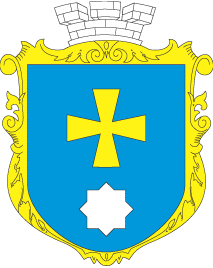 МИРГОРОДСЬКА МІСЬКА РАДАВИКОНАВЧИЙ КОМІТЕТМИРГОРОДСЬКА МІСЬКА РАДАВИКОНАВЧИЙ КОМІТЕТТехнологічна карткаВидача дозволу опікуну на вчинення правочинів щодо передання нерухомого майна або майна, яке потребує постійного управління, власником якого є підопічна недієздатна особа, в управління іншій особі за договоромТК-25/7№ з/пЕтапи надання адміністративної послугиВиконавчий органДіяТермін виконання (днів)123451Прийом і реєстрація заяви з необхідними документами та повідомлення суб’єкта звернення про термін виконанняАдміністраторЦНАПВпротягом   1-ого дня2Передача заяви та документів суб’єкта звернення міському голові для накладання резолюції АдміністраторЦНАПВпротягом    1-ого дня3Передача заяви та документів виконавцю(відділ охорони здоров'я Миргородської міської ради)АдміністраторЦНАПВне пізніше наступно го дня після резолюції4Розгляд документів на засіданні опікунської радиОпікунська рада(відділ охорони здоров’я )Вне пізніше 5 днів до чергового засідання виконкому5У разі позитивного результату  – підготовка проекту рішення на засідання виконавчого комітету міської ради У разі негативного результату – підготовка суб'єкту звернення листа з зауваженнями до поданих документів для їх доопрацювання Опікунська рада(відділ охорони здоров’я )Вне пізніше 5 днів до чергового засідання виконкому6Забезпечення погоджувальними підписами (візами) проекту рішення виконавчого комітету міської ради Опікунська рада(відділ охорони здоров’я )Впротягом 15-16-ого дня7Розгляд документів на засіданні виконавчого комітету міської радиВиконавчий комітет  міської радиЗзгідно плану засідань8Передача прийнятого рішення виконавчим комітетом міської ради, або відмови, якщо таке рішення не прийняте, адміністратору ЦНАП для його подальшої передачі суб'єкту зверненняОпікунська рада(відділ охорони здоров’я )Впротягом  5 робочих днів з моменту прийняття рішення9Видача суб’єкту звернення результату послуги/особисто або надіслання поштою/АдміністраторЦНАПВу день отримання результату послугиЗагальна кількість днів надання послуги – 30 днівЗагальна кількість днів надання послуги – 30 днівЗагальна кількість днів надання послуги – 30 днівЗагальна кількість днів надання послуги – 30 днівЗагальна кількість днів надання послуги – 30 днів  Загальна кількість днів передбачена законодавством -  30 днів  Загальна кількість днів передбачена законодавством -  30 днів  Загальна кількість днів передбачена законодавством -  30 днів  Загальна кількість днів передбачена законодавством -  30 днів  Загальна кількість днів передбачена законодавством -  30 днів